Nom : ..................................................................................................................................................................................................................................	Date : ....................................................................................................................................................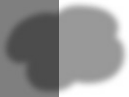 La formation des mots Unités 2 à 4✱ Complète les phrases avec des mots composés. La classe grammaticale des mots qui forment le mot composé est indiquée entre parenthèses.a. Léo est tombé parce que Jason lui a fait un ....................................................................................................................................   . ➜ (verbe + nom masculin)b. Novembre est l’.................................................................................................................................... mois de l’année. ➜ (préposition + adjectif)c. Il n’y a pas de ....................................................................................................................................   aux VTT ; c’est pourquoi nous sommes si sales !➜ (verbe + nom féminin)d. Le ....................................................................................................................................   de notre voiture est cassé : nous avons reçu un gros gravillon.➜ (verbe + nom féminin)✱ ✱ Écris le mot qui correspond à chaque déﬁnition. Entoure son préﬁxe. a. Faire perdre le courage à quelqu’un, c’est le ......................................................................................................................................................  .b. Donner du courage à quelqu’un, c’est l’....................................................................................................................................................................................  .c. Des objets de trois couleurs sont des objets ...................................................................................................................................................   .d. Un produit qui n’a pas d’odeur est ........................................................................................................................................................................................................... .✱ ✱ ✱ Souligne tous les mots dérivés construits avec un préﬁxe. Entoure les préﬁxes.Hier, la maitresse nous a donné une liste de dix mots inconnus. Elle nous a demandé d’en chercher le sens dans un dictionnaire. Quatre élèves ne l’ont pas fait. La maitresse mécontente leur a redonné cinq autres mots à chercher. Elle a dit que c’était anormal de ne pas faire ses devoirs, elle ne veut pas d’élèves désobéissants et paresseux.✱ ✱ Écris le mot qui correspond à chaque déﬁnition. Entoure son sufﬁxe. a. Un vélo que l’on peut plier est un vélo ....................................................................................................................................   .b. Un sportif qui patine sur la glace est un ....................................................................................................................................  et il fait du ....................................................................................................................................  .c. Une femme qui tient une pharmacie est une ....................................................................................................................................   .d. Le nom qui désigne le fait d’être étroit est l’....................................................................................................................................   .✱ ✱ ✱ Souligne les douze mots dérivés construits avec un sufﬁxe. Entoure les sufﬁxes.La semaine dernière, nous sommes allés voir un imitateur. Il a présenté des imitations de chanteurs et de  chanteuses,  de  comédiens  célèbres  et  de  personnages  connus. Le  public   a   très   souvent   montré   son   contentement   par   ses   applaudissements. Il faut dire que l’habileté de l’artiste, sa facilité à imiter les voix étaient extraordinaires. Mes parents ont acheté un enregistrement vidéo. Ainsi, nous pourrons revoir ces numéros.Nom : ..................................................................................................................................................................................................................................	Date : ....................................................................................................................................................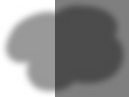 Le sens des mots – Unités 5 à 9Un tsar avait trois fils : Piotr le grand, Vassili le moyen et Ivan le plus jeune. Ces princes n’étaient pas son unique richesse. Il possédait aussi la vaste Russie, avec tous ses habitants. Il possédait surtout un jardin qui dépassait en splendeur les jardins les plus féériques du monde, grâce à un arbre, un seul : un pommier qui produisait des fruits d’or massif. Oui, oui… d’or massif !Ce tsar, puissant, fortuné, aurait dû se sentir le plus heureux des hommes, n’est-ce pas ?Eh bien non ! Depuis quelque temps, un maraudeur s’introduisait dans son verger et lui volait ses pommes.Le malfaiteur se riait des sentinelles, et, chaque jour, à son réveil, le tsar demandait avec empressement :Alors ?La réponse tombait, toujours la même, sinistre :Le voleur est encore passé, majesté !Le tsar bondissait de son lit, se précipitait à la fenêtre et entrait dans une grande colère.Qui ? enrageait-il. Qui ?… Comment a-t-il fait ?… Quand je l’attraperai, je… je… En attendant, le chapardeur restait insaisissable.Jacques Cassabois, L’oiseau de feu. Sept contes de Russie, © Le Livre de Poche Jeunesse, 2008.✱ Récris ces groupes de mots en remplaçant les mots en gras par des synonymes.a. son  unique richesse  :   .........................................................................................................................................................................................................................................................................................................................................................................................................................................................b. la vaste Russie : ...........................................................................................................................................................................................................................................................................................................................................................................................................................................................................................c. un pommier qui produisait des fruits d’or massif : ................................................................................................................................................................................................................................................................................d. le malfaiteur se riait des sentinelles : ..............................................................................................................................................................................................................................................................................................................................................................e. quand  je  l’attraperai  :  .......................................................................................................................................................................................................................................................................................................................................................................................................................................................✱ ✱ Relève, dans le texte, les trois synonymes du mot voleur..............................................................................................................................................................................................................................................................................................................................................................................................................................................................................................................................................................................................................✱ Récris cette phrase en remplaçant les mots en gras par des synonymes.Un homme fortuné est un homme qui a de la fortune...........................................................................................................................................................................................................................................................................................................................................................................................................................................................................................................................................................................................................................................................................................................................................................................................................................................................................................................................................................................................................................................................................................................................................................................................................................✱ ✱ Récris cette phrase en remplaçant les mots en gras par des mots de sens contraire.Ce tsar, puissant, fortuné, aurait dû se sentir le plus heureux des hommes...........................................................................................................................................................................................................................................................................................................................................................................................................................................................................................................................................................................................................................................................................................................................................................................................................................................................................................................................................................................................................................................................................................................................................................................................................................✱ Indique le terme générique (TG) et le mot particulier (MP) dans chaque paire de mots.arbre (.....................................................................) / pommier (.....................................................................) – or (.....................................................................) / métal (.....................................................................)pomme (.....................................................................) / fruit (.....................................................................) – terrain (.....................................................................) / verger (.....................................................................)✱ ✱ Entoure le terme générique dans chaque série. Puis ajoute un mot particulier.a. Asie • Afrique • Europe • Océanie • continent • ..........................................................................................................................................................................................................................................................................................................b. oiseau • autruche • colibri • toucan • caille •  .....................................................................................................................................................................................................................................................................................................................c. grondement • bruit • fracas • brouhaha • cri •  ..............................................................................................................................................................................................................................................................................................................✱ ✱ Écris, à côté de chaque mot, s’il est :d’un niveau courant (C) ;d’un niveau soutenu (S) ;d’un niveau familier (F).a. la colère : .......................................................   • la fureur : .......................................................   • la rogne : .......................................................b. une ondée : .......................................................  • de la ﬂotte : .......................................................  • une averse : .......................................................c. super : .......................................................   • féérique : .......................................................   • merveilleux : .......................................................✱ ✱ Entoure la bonne réponse.Dans la phrase « La réponse tombait », le verbe tomber est employé :a. au sens propre ou b. au sens ﬁguré.Écris une phrase dans laquelle le verbe tomber sera employé dans l’autre sens...........................................................................................................................................................................................................................................................................................................................................................................................................................................................................................................................................................................................................................................................................................................................................................................................................................................................................................................................................................................................................................................................................................................................................................................................................................✱ ✱ Quel est le sens du mot réveil dans le texte (p. 105) ?..........................................................................................................................................................................................................................................................................................................................................................................................................................................................................................................................................................................................................................................................................................................................................................................................................................................................................................................................................................................................................................................................................................................................................................................................................................Écris une phrase dans laquelle ce mot aura un sens différent...........................................................................................................................................................................................................................................................................................................................................................................................................................................................................................................................................................................................................................................................................................................................................................................................................................................................................................................................................................................................................................................................................................................................................................................................................................✱ ✱ ✱ Indique comment chaque mot est formé. Puis rédige une déﬁnition pour chacun.a. Malfaiteur	➜  composition  :  .......................................................................................................................................................................................................................................................................................................................................................................................................➜ déﬁnition :.............................................................................................................................................................................................................................................................................................................................................................................................................................................................................................................................................................................................................b. Féérique	➜  composition  :  .......................................................................................................................................................................................................................................................................................................................................................................................................➜ déﬁnition :.............................................................................................................................................................................................................................................................................................................................................................................................................................................................................................................................................................................................................c. Insaisissable ➜ composition : .......................................................................................................................................................................................................................................................................................................................................................................................................➜ déﬁnition :.............................................................................................................................................................................................................................................................................................................................................................................................................................................................................................................................................................................................................